حضرات السادة والسيدات،تحية طيبة وبعد،1	أود إحاطتكم علماً بأن الاتحاد الدولي للاتصالات (ITU) سينظم ورشة عمل بشأن الجوانب الأمنية لسلسلة الكتل في مقر الاتحاد بحنيف في 21 مارس 2017.وستفتتح ورشة العمل في الساعة 0930. وسيبدأ تسجيل المشاركين في الساعة 0830 عند مدخل مبنى مونبريان. وستُعرض معلومات تفصيلية عن قاعات الاجتماع على الشاشات الموجودة عند مداخل مقر الاتحاد.ونود أن نحيطكم علماً بأن ورشة العمل هذه ستُعقد ما بين جلسة التدريب العملي بشأن سد الفجوة التقييسية من أجل البلدان النامية في 20 مارس 2017 واجتماع لجنة الدراسات 17 لقطاع تقييس الاتصالات (الأمن) من 22 إلى 30 مارس 2017 في المكان نفسه. ويمكن الحصول على مزيد من المعلومات من الموقع الإلكتروني للجنة الدراسات 17: http://www.itu.int/en/ITU-T/studygroups/2017-2020/17/Pages/default.aspx.2	وستجرى المناقشات باللغة الإنكليزية فقط.3	وباب المشاركة مفتوح أمام الدول الأعضاء في الاتحاد وأعضاء القطاع والمنتسبين والهيئات الأكاديمية وأمام أي شخص من بلد عضو في الاتحاد يرغب في المساهمة في العمل. ويشمل ذلك الأفراد الذين هم أيضاً أعضاء في المنظمات الدولية والإقليمية والوطنية. والمشاركة في ورشة العمل مجانية وسيُمنح قدر من التمويل للخبراء الذين يشاركون أيضاً في أنشطة اجتماعات لجنة الدراسات 17 الأخرى. وإذا كنتم ترغبون في الحصول على التمويل، يرجى استكمال الاستمارة 1 الواردة في الرسالة الجماعية 1/17 (انظر http://www.itu.int/md/T17-SG17-COL-0001/en) وإعادتها في موعد أقصاه 8 فبراير 2017 إلى العنوان fellowships@itu.int.4	وفيما يلي أهداف ورشة العمل هذه:	توفير فهم أفضل لتكنولوجيا سلسلة الكتل وآثارها على الأمن؛	تحليل وتقييم الوضع الحالي لتكنولوجيا سلسلة الكتل ونضجها؛	مناقشة جوانب الأمن والخصوصية المتصلة بتطبيقات سلسلة الكتل؛	دراسة الوسائل الكفيلة بتعزيز الثقة على الخط باستخدام تكنولوجيات سلسلة الكتل؛	توفير منصة لتبادل الاستنتاجات وإجراء حوار بشأن الآثار السياساتية والتنظيمية لسلسلة الكتل بين الشركات العاملة على تطبيقات سلسلة الكتل والمنظمين من مختلف القطاعات الصناعية/الاقتصادية؛	تحديد البنود المحتملة التي يتعين على لجنة الدراسات 17 أن تحللها أو تستعرضها في المستقبل؛	تحديد أصحاب المصلحة الذين يمكن للجنة الدراسات 17 تعزيز التعاون معهم، والعمل الجماعي المحتمل والخطوات المحددة المقبلة للنهوض بالعمل.وستُقدم نتائج ورشة العمل إلى اجتماع لجنة الدراسات 17 في 30-22 مارس 2017.5	ويشمل الجمهور المستهدف لورشة العمل هذه الدول الأعضاء في الاتحاد الدولي للاتصالات ومنظمي تكنولوجيا المعلومات والاتصالات ومنظمي الخدمات المالية وواضعي السياسات ومشغلي الشبكات المتنقلة ومقدمي الخدمات/المنصات المالية الرقمية والمنظمات الدولية المعنية بوضع المعايير والمنظمات غير الحكومية المتصلة بالتجارة العالمية والهيئات الأكاديمية.6	وسيتاح مشروع البرنامج بما في ذلك المعلومات المتعلقة بورشة العمل في الموقع الإلكتروني للحدث في العنوان التالي: http://www.itu.int/en/ITU-T/Workshops-and-Seminars/201703/Pages/default.aspx.7	ويتاح للمندوبين استخدام الشبكة المحلية اللاسلكية في أماكن القاعات الرئيسية للاجتماعات بالاتحاد وفي مبنى مركز جنيف الدولي للمؤتمرات (CICG). وتتاح أيضاً معلومات تفصيلية في الموقع الإلكتروني لقطاع تقييس الاتصالات (http://www.itu.int/ITU-T/edh/faqs-support.html).8	وتسهيلاً لكم، ترد في الملحق 1 استمارة تأكيد حجز الفندق (للاطلاع على قائمة الفنادق، انظر الموقع الإلكتروني http://www.itu.int/net4/travel/hotels.aspx?lang=en&stars=&type=&ctry).9	ولتمكين مكتب تقييس الاتصالات من اتخاذ الترتيبات اللازمة المتعلقة بتنظيم ورشة العمل، أكون شاكراً لو تكرمتم بالتسجيل من خلال الاستمارة الإلكترونية المتاحة في الموقع الإلكتروني http://itu.int/reg/tmisc/3000948 بأسرع وقت ممكن، ولكن في موعد أقصاه 22 فبراير 2017. ويرجى ملاحظة أن التسجيل المسبق للمشاركين في ورش العمل يجري بشكل إلكتروني حصراً.10	وأود أن أذكركم بأن على مواطني بعض البلدان الحصول على تأشيرة للدخول إلى سويسرا وقضاء بعض الوقت فيها. ويجب طلب التأشيرة قبل تاريخ بدء ورشة العمل بستة (6) أسابيع على الأقل، والحصول عليها من المكتب (السفارة أو القنصلية) الذي يمثل سويسرا في بلدكم، أو من أقرب مكتب من بلد المغادرة في حالة عدم وجود مثل هذا المكتب في بلدكم.وإذا واجهتم مشاكل بهذا الشأن، يمكن للاتحاد بناءً على طلب رسمي منكم إلى مكتب تقييس الاتصالات، التدخل لدى السلطات السويسرية المختصة لتيسير إصدار التأشيرة على أن يُقدم الطلب في موعد أقصاه 7 فبراير 2017. وينبغي لطلب التأشيرة هذا أن يكون مقدماً من الإدارة التي تمثلونها أو الكيان الذي تمثلونه. ويحدد في هذه الرسالة الاسم والوظيفة وتاريخ الميلاد ورقم جواز سفر الشخص أو الأشخاص الذين يحتاجون التأشيرة وتاريخ الإصدار والانتهاء، ويُرفق بها صورة من إشعار تأكيد التسجيل المعتمد للمشاركة في ورشة عمل قطاع تقييس الاتصالات المعنية، وترسل إلى مكتب تقييس الاتصالات حاملة عبارة "طلب تأشيرة" بواسطة الفاكس (رقم +41 22 730 5853) أو البريد الإلكتروني (tsbreg@itu.int وإرسال نسخة إلى tsbsg17@itu.int). ويرجى أيضاً ملاحظة أن المساعدة التي يمكن للاتحاد تقديمها تقتصر على ممثلي الدول الأعضاء في الاتحاد وأعضاء قطاعات الاتحاد والمنتسبين إليه والمؤسسات الأكاديمية المنضمة إليه.وتفضلوا بقبول فائق التقدير والاحترام.تشيساب لي
مدير مكتب تقييس الاتصالاتالملحقات: 1ANNEX 1
(to TSB Circular 6) TELECOMMUNICATION STANDARDIZATION SECTORWorkshop on Security Aspects for Blockchain from  ___________  to  ___________  
in GenevaConfirmation of the reservation made on (date)  ___________with (hotel)  ________________________________________at the ITU preferential tariff____________  single/double room(s)arriving on (date)  ___________  at (time)  ___________  departing on (date)  ___________GENEVA TRANSPORT CARD: Hotels and residences in the canton of Geneva now provide a free "Geneva Transport Card" valid for the duration of the stay. This card will give you free access to Geneva public transport, including buses, trams, boats and trains as far as Versoix and the airport. Family name:	____________________________________________________________First name:		____________________________________________________________Address:	______________________________	Tel:	__________________________________________________________________	Fax:	__________________________________________________________________	E-mail:	____________________________Credit card to guarantee this reservation:  AX/VISA/DINERS/EC (or other) ______________No.:  __________________________________	Valid until:	______________________Date:  _________________________________	Signature:	_________________________________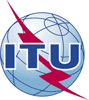 الاتحـاد الدولـي للاتصـالاتمكتب تقييس الاتصالاتجنيف، 12 يناير 2017المرجع:الرسالة المعممة TSB 006
TSB Workshops/XYإلى:-	إدارات الدول الأعضاء في الاتحاد؛-	أعضاء قطاع تقييس الاتصالات بالاتحاد؛-	المنتسبين إلى قطاع تقييس الاتصالات؛-	الهيئات الأكاديمية المنضمة إلى الاتحادجهة الاتصال:إكساويا يانغ (Xiaoya YANG)إلى:-	إدارات الدول الأعضاء في الاتحاد؛-	أعضاء قطاع تقييس الاتصالات بالاتحاد؛-	المنتسبين إلى قطاع تقييس الاتصالات؛-	الهيئات الأكاديمية المنضمة إلى الاتحادالهاتف:+41 22 730 6206إلى:-	إدارات الدول الأعضاء في الاتحاد؛-	أعضاء قطاع تقييس الاتصالات بالاتحاد؛-	المنتسبين إلى قطاع تقييس الاتصالات؛-	الهيئات الأكاديمية المنضمة إلى الاتحادالفاكس:+41 22 730 5853إلى:-	إدارات الدول الأعضاء في الاتحاد؛-	أعضاء قطاع تقييس الاتصالات بالاتحاد؛-	المنتسبين إلى قطاع تقييس الاتصالات؛-	الهيئات الأكاديمية المنضمة إلى الاتحادالبريد الإلكتروني:tsbworkshops@itu.intنسخة إلى:-	رؤساء لجان دراسات قطاع تقييس الاتصالات ونوابهم؛-	مدير مكتب تنمية الاتصالات؛-	مدير مكتب الاتصالات الراديويةالموضوع:ورشة عمل بشأن الجوانب الأمنية لسلسلة الكتل
جنيف، سويسرا، 21 مارس 2017ورشة عمل بشأن الجوانب الأمنية لسلسلة الكتل
جنيف، سويسرا، 21 مارس 2017This confirmation form should be sent directly to the hotel of your choice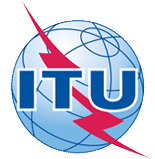 INTERNATIONAL TELECOMMUNICATION UNION